Umělci v roli kadeřníků. Jen 7 dní!Stříhají sebe i své kamarády a nyní upraví účes i návštěvníkům galerie PLATO, která se na týden promění v provizorní kadeřnický salon. Představí se v něm řada výtvarných umělců právě v roli kadeřníků. Autorkou projektu je Johana Střížková, loňská finalistka Ceny Jindřicha Chalupeckého, která živou sochu či sociální plastiku, jak projekt nazývá, zahájí 14. černa v 18 hodin. Kromě této mladé umělkyně budou stříhat zkušení zástupci pražské a ostravské umělecké scény, a to od 15. do 21. června, denně mezi 14. a 18. hodinou včetně soboty a neděle. Mimořádné večerní stříhání proběhne v pátek 16. června od 19 hodin během koncertu Toma Holiče, DJ a profesionálního kadeřníka z Brna.Johanka Střížková, která projekt S02O pro ostravskou městskou galerii připravila, ve své tvorbě často pracuje s motivy těla a jeho fragmentů, mezi nimiž právě vlasy patří k těm častým. Nejprve stříhala kamarády, pak své služby s velkým úspěchem nabídla i návštěvníkům Klubovny v pražských Dejvicích a se stříháním pracuje i v rámci dalších uměleckých akcí. „Na stříhání mě zajímají chvíle, kdy se člověk zklidní a vloží svou důvěru do rukou někoho jiného. V krátký moment je zapotřebí vycítit povahu, osobnost člověka, který se usadil na židli přede mnou. Vytvářím sochu z daného vlasového materiálu a pracuji se souvislostmi módy, vkusu dané osoby i místem kde se stříhání koná“, říká umělkyně.Johanu Střížkovou kromě krátkého důvěrného vztahu, který vzniká mezi kadeřníkem/umělcem a návštěvníky/zákazníky, zajímají i situace a konstelace vyvstávající během akce mezi umělcem, stříhaným a čekajícími či přihlížejícími. Svou performance nazývá živou sochou a sociální plastikou: „Stříhání jako umělecký počin je nutné chápat v kontextu. Očisty, zkrášlování, rekultivizace, inovace. Od začátku lidského bytí sloužily vlasy jako maska našich osobností. Živá socha může být chápána jako proces samotného střihání, zároveň jako prostor, kde se stříhání odehrává, a počet stříhaných a stříhajících a jejich ,choreografie‘.“Vedle Johany Střížkové své kadeřnické služby nabídnou umělkyně a DJka Štěpánka Sigmundová, student brněnské FAVU Matěj Sláma, umělkyně Marie Hladíková, fotografka, moderátorka Radia Wave a asistentka v Intermediálním ateliéru FAMU Tereza Havlínková a šperkařka Sára Milesson. Ostravskou scénu zastoupí fotografka Lenka Glisníková, intermediální umělkyně Denisa Fialová a malířka Lenka Liberdová.V pátek 16. června se k nim připojí i Tom Holič. Kadeřník z Brna se naopak představí v roli umělce a v PLATO vystoupí jako hudebník. Jeho improvizovaný koncert začne v 19 hodin a prodlouží otevírací dobu provizorního salonu. Improvizovaná koláž zvuků trumpety, syntetizéru a vokálu bude hrát k poslechu a práci umělců až do 22 hodin.Fotografie: fotodokumentace z akce Johany Střížkové Předjednání, která se uskutečnila v rámci doprovodného programu Ceny Jindřichy Chalupeckého 2016, archiv umělkyněS02OUmělci v roli kadeřníků14. 6. – 21. 6. 2017Autorka projektu:Johana StřížkováRozpis kadeřnických služeb a stříhajících umělců14. 6., 18:00–21:00, Johana Střížková, Lenka Liberdová a Štěpánka Sigmundová – zahájení a afterparty: step_by_step 15. 6., 14:00–18:00, Matěj Sláma, Johana Střížková16. 6., 14:00–22:00, Marie Hladíková, Matěj Sláma a Johana Střížková + v 19:00 DJ Tom Holič (live set)17. 6., 14:00–18:00, Tereza Havlínková, Johana Střížková18. 6., 14:00–18:00, Lenka Glisníková, Johana Střížková19. 6., 14:00–18:00, Lenka Liberdová, Johana Střížková20. 6., 14:00–18:00, Denisa Fialová, Johana Střížková21. 6., 14:00–18:00, Sára Milesson, Johana StřížkováJohana Střížková (1984), v letech 2005–2011 studovala na Akademii výtvarných umění v Praze (v ateliérech Miloše Šejna, Veroniky Bromové a Jiřího Příhody) a v roce 2008 na Cooper Union School of Art v New Yorku. V roce 2016 byla finalistkou Ceny Jindřicha Chalupeckého. Tvorba Střížkové, jejímž těžištěm je performance a videoperformance, ale také objekt a fotografie, je jemným uchopením tělesnosti člověka, jeho každodenních úkonů i předmětů, se kterými manipuluje a které ho obklopují. Autorce je vlastní čistá, minimalistická estetika, která představuje (ne)všední realitu jako křehkou symbiózu živých a neživých bytostí. Střížková svou tvorbu představila zejména v českých nezávislých galeriích a institucích. Žije a pracuje v Praze. (zdroj: Cena Jindřicha Chalupeckého)PLATO Ostrava, příspěvková organizaceKancelář pro uměníČeskobratrská 14, 702 00 Ostrava(+420) 702 206 099info@plato-ostrava.czwww.plato-ostrava.czfacebook.com/platoostravatwitter.com/platoostravainstagram.com/platoostravadoporučené vstupné 30 KčJAK SE K NÁM DOSTANETEUzavírka ul. Českobratrská!Pro auta uzavřena do října 2017!TRAM 1, 2, 8, 9, 11zastávka StodolníBUS 102, 103, 104, 108, 109, 110zastávka Most Pionýrů (namísto Husův sad)AUTEMGPS 49.8399064N, 18.2897061E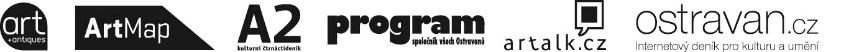 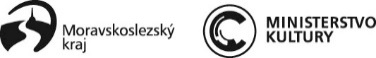 					mediální partneřiPLATO Ostrava je příspěvkovou organizací statutárního města Ostrava. Aktivity PLATO Ostrava finančně podporuje Ministerstvo kultury ČR.